2C ADVISORY COMMITTEE AGENDACity Hall107 N Nevada Ave Pikes Peak Room23 May 201910:30 – 11:30amCall to Order/IntroductionsRoad Tax FundUpdate to financials 2C Anticipated Expenditures and RevenueYTD RevenueYear Over Year 2C Revenue ComparisonYear Over Year 2C Expenditures ComparisonBudget Overview2019 Budget Report2C Invoiced Stats2C Percent Spent vs Complete2019 Maintenance of Effort Requirement Public OutreachMarketing 2C workWebsiteCone Zone Map – http://coloradosprings.maps.arcgis.com/apps/PublicInformation/index.html?appid=a8b81b446d5c483e8776f816e7df9ace Waze App –   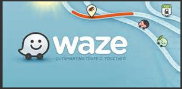 2C URL - https://coloradosprings.gov/2c 2019 Programs Map – http://coloradosprings.maps.arcgis.com/apps/MapTools/index.html?appid=6b4fd17edcc8491ab5e12ffbcf064bb9 Media/OutreachContinued to add stakeholders for pre-project communication and coordination2C Signage – Signs and message boards placed at both ends of construction zone during concrete and paving operations Continued two-week Project Schedule emailed weekly to media and stakeholder distribution list and reflected in WAZE applicationContinued public engagement through media and social media outreach, including weekly progress updates highlighting paving/concrete on social mediaPromotion of WAZE and Cone Zone Map to assist motorists with traffic navigation tools and provide info on City projectsOther public information platforms, includingNextdoor.comCity websiteFacebook.comCoordination Currently, stakeholders are working their way through the 2019 program list Multiple weekly coordination meetings are taking place with all program stakeholders to include:Colorado Springs Utilities: Water, Gas, Electric, Waste WaterAll City Departments:CSPDCSFDPublic Works: Engineering, City Traffic, Parks & Rec, Metro TransitColorado Department of TransportationPrivate Contractors and Developers Continuing efforts to prioritize the 2020 paving list Expanded coordination efforts with many entities, including:All local school districts: District level and individual school levelHomeowner and Business Owners Associations (HOAs & BOAs)Various commercial & industrial businesses, including retail centers, hospitals and hotelsContinue to proactively utilize Vivid Engineering for assessment of roadway soils and sub-grades in order to identify any issues prior to overlay2019 Work SchedulePPRTA Pre-Overlay Pipe Highlights5 manholes were raised10,221 LF of pipe was videoed 9,035 LF of pipe was jetted & vacuumedPre-Overlay Concrete Highlights 2019 Overlay StreetsConcrete completed 10 segments in Q1Concrete completed 23 lane milesQ1 Pedestrian Ramps Installed 26 new ADA rampsRetrofitted 115 ADA rampsAsphalt Overlay HighlightsPre-construction meetings were held and both contractors opted for a delayed start.Schmidt Construction and Martin Marietta Materials are set to begin work in Q2.Currently working on segment assessments for 2020.2019 Paving ListAttachments:2C Anticipated Expenditures and RevenueYTD RevenueYear Over Year 2C Revenue ComparisonYear Over Year 2C Expenditures Comparison2019 Budget Report2C Invoiced Stats2C Percent Spent vs Complete2019 Maintenance of Effort Requirement 2019 Work Schedule2019 Paving List